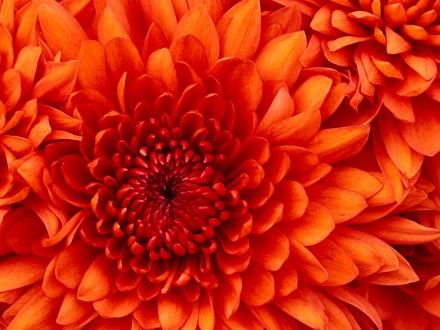 NEW CHAPTER ORGANIZATIONSThornton, COSponsoring Chapter is:	Chapter HX, WestminsterContact Information:	Mary-Frances Main					  720-320-6363					  maryfrancesmain@gmail.com  Chapter Meetings:			 Thursday evenings or Saturday mornings Contact Mary-Francis for date, time and place of meetingOrganization Date:	2021Windsor, COSponsoring Chapter is:                             Chapter U, Windsor Contact Information:                                   Lavon Hood 719-221-3551 Lmshood812@gmail.comChapter Meetings:                                     Tuesday mid-day            Contact Lavon for date, time and place of meetingOrganization Date:                                   February 2021State Organizer:	Paisley Huntoon, IF 			paisley.huntoon@LFG.com 	303-667-6491If you or someone you know is interested in this chapter, please feel free to contact any of the above women who will be glad to discuss this exciting new chapter with you!